СЛУЖЕБНАЯ ЗАПИСКА______________	№ _____________г. Челябинск	Прошу предоставить доступ к вычислительным ресурсам Центра коллективного пользования Южно-Уральского государственного университета «Суперкомпьютерное моделирование» следующим сотрудникам:	Доступ необходим для 						Зав. кафедройМИНИСТЕРСТВО НАУКИ И ВЫСШЕГО ОБРАЗОВАНИЯ РОССИЙСКОЙ ФЕДЕРАЦИИ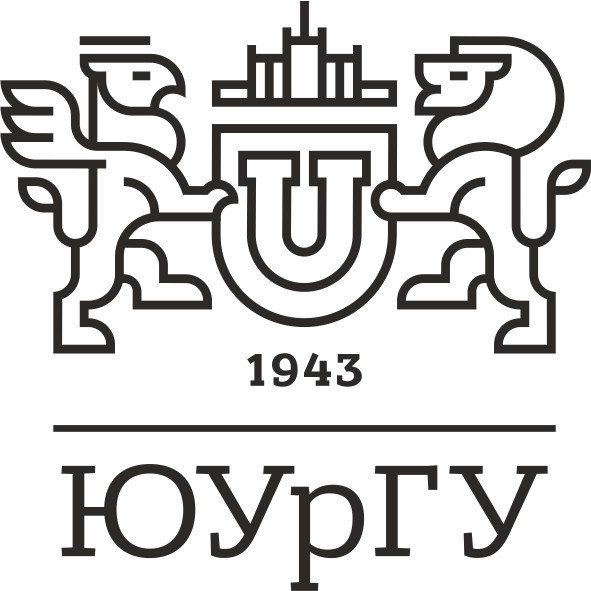 южно-уральский государственный УНИВЕРСИТЕТфакультеткафедра1.(должность, ФИО сотрудника)2.(должность, ФИО сотрудника)наименование кафедры или отделаподписьФИО заведующего